Система DiawipeDRY представляет собой салфетки  из высококачественного прочного нетканого материала  и контейнер для них.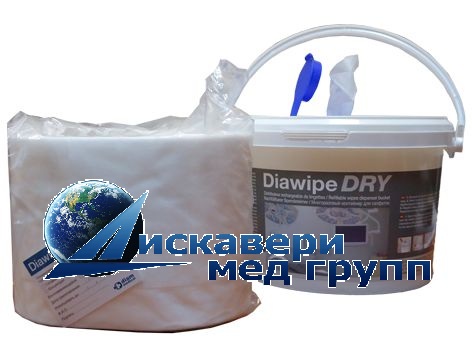 Предназначение:Салфетки  предназначены для :-дезинфекции и очистки поверхностей обстановки, медицинского оборудования, изделий медицинского назначения и т.п. в лечебно-профилактических и других учреждениях методом протирания.Применение: Рулон салфеток (150 штук) помещается в специальный пластиковый контейнер многоразового использования c очищающим или очищающе -дезинфицирующим раствором средства. Пластиковый контейнер предназначен для гигиенического хранения салфеток, а герметично закрывающаяся крышка предотвращает контаминацию их и испарение смачивающего раствора, обеспечивает его наличие в течение всего времени использования рола. Специальное отверстие в крышке предназначено для удобства извлечения салфеток. 

Контейнер можно мыть в посудомоечной машине при температуре не более 60С⁰.
 
Специальная наклейка предназначена для занесения необходимой информации: наименование средства, его концентрация, дата смачивании салфеток раствором средства, дата окончания срока использования, Ф.И.О. сотрудникаСалфетки могут использоваться в течение 4 недель от момента их замачивания в рабочем растворе.

- Размер салфеток 28 Х 28 см.
- В рулоне содержится 150 салфеток. 
- Для заливки используется от 0.8л до 1.5л раствора.